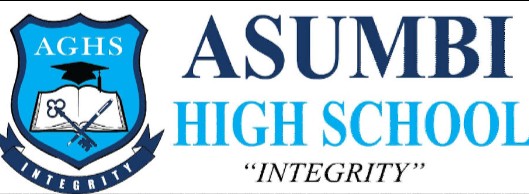                 FORM 4 ENTRANCE EXAMS 2023 NAME: ……………………………………………………	CLASS: …………ADM. NO. ………………………………..501/2FRENCHPaper 2(Reading Comprehension, Grammar and Functional Writing)February, 2023Time: 2¼ Hours/2FRENCHPaper 2(Reading Comprehension, Grammar and Functional Writing)February – 2023Time: 2¼ HoursInstructions to CandidatesThis paper has three sections: I, II and IIIAnswer all the questions in the spaces provided.Candidates should answer the questions in French.FOR EXAMINER’S USE ONLY	SECTION I	(Reading Comprehension 15 marks)	Read the passages below and answer the questions that follow each passage.	Passage I	Journée noireAujourd’hui ce n’était pas mon jour! En sortant de chez-moi, je suis tombée sur la voisine du dessous qui m’a agressée à cause du bruit de la fête d’hier soir.Dans la rue, à un passage piétons, un chien m’a mordue et son maître m’a insultée, tout ça parce que j’avais marché sur la patte de l’animal! mais ce n’est pas fini…..En allant au travail, dans le métro, un jeune m’a bousculée et en a profité pour me voler mon portable.  Je suis allée au commissariat le plus proche pour faire une déclaration de vol, et là on m’a ignorée pendant un demi-heure avant de me rediriger vers une autre poste de police.	Questions Pourquoi était-elle agressée par sa voisine?					(1 pt)………………………………………………………………………………………Par quel moyen est-elle allée au travail?					(1 pt)………………………………………………………………………………………Est-ce qu’elle avait été aidée au commissariat? Justifiez			(1 pt)………………………………………………………………………………………	Passage 2.Jean-yves et paulette habitent à Toulouse où sont tous les deux enseignants dans un college, adorent passer leurs weekends à explorer les Pyrénées.  Leur rêve est d’aller en Afrique.Questions De quelle profession sont les deux?						(1 pt)………………………………………………………………………………………Comment passent-ils le weekend?						(1 pt)………………………………………………………………………………………Que voudraient-ils atteindre?							(1 pt)………………………………………………………………………………………Passage 3Jeune femme, 38 ans, sans enfants, financiellement stable, aimant animaux domestiques de la ferme cherche jeune homme robuste de 38 à 40 ans, travailleur et bavard qui préfère la vie du dehors, pour sortir ensemble et si possible éventuellement pour mariage.  Contactez les annonces numéro 35.Questions Qui est l’auteur du texte? Une ……………………………………….	(1 pt)Précisez deux qualités physiques que cherche l’auteur dans ce texte.…………………………………………………………………..	(1 pt)…………………………………………………………………..	(1 pt)Quelles sont les intentions finales de l’auteur?…………………………………………………………………	(1 pt)………………………………………………………………….	(1 pt)Passage 4L’école publique est gratuite.Elle est obligatoire de 6 à 16 ansLe système français est très centralisé avec des examens sous contrôle du ministère de l’Éducation nationale.Le but de l’école est de donner une bonne culture générale.Les lycéens peuvent apprendre jusqu à trois langues étrangères, mais la plupart d’entre eux n’en étudient que deux.Le baccalauréat est un examen passé par la majorité des jeunes.Cet examen permet d’entrer à l’université Questions Combien est-ce qu’on paie à l’école publique?……………………………………………………………………………	(1 pt)Quel examen vous donne la permission d’entrer à l’université?……………………………………………………………………………	(1 pt)Du texte, donnez un autre nom qui signifie ‘élèves’……………………………………………………………………………	(1 pt)Quel est le but de l’école?…………………………………………………………………………….	(1 pt)SECTION IIGRAMMAR (15 marks)Rewrite the sentences below as guided, making appropriate changes.  Avoid unnecessary repetitions.Elle est malade.  Elle ne peut pas aller à l’école.Elle est si ………………………………………………………………	(1 pt)François, tu es ici depuis quatre ans?Oui, ça fait ………………………………………………………………	(1 pt)Jean a entendu quelque chose?Non, il …………………………………………………………………..	(1 pt)Laissez-moi cette clé!Je vous demande ……………………………………………………….	(1 pt)Elle traversait la forêt, elle a été attaqueé par un serpent.En ……………………………………………………………………..	(1 pt)Complete the following passage by filling in the blanks with ONE word where necessary.										(5 pts)	L’année dernière j’ai rendu visite ……………………….mes grands-parents au village.  C’……………………une très bonne expérience.  Le premier jour Papaai, mon grand-père, m’a envoyé chez mon oncle.  Là-bas, ………………..a joué au foot ………………mes cousins.  Nous ……………….. sommes bien amusés.  ……………………..deuxieme jour ma grand-mère a préparé une très bonne soupe ……………………poulet.  Mon grand-père et moi ………………..beaucoup mangé.  Ce jour- ……………………., nous nous sommes couchés très tard ………………………bavardant avec mes grands-parents.Match the questions in column A with the appropriate responses from column B. 										(3½ pts) 			A					B1.	Où allez-vous?				a)	oui j’en veux deux2.	À quelle heure est-ce que le train part?	b)	depuis I’an 20003.	Voulez-vous des stylos?			c)	J’y vais à pied4.	Depuis quand habitez-vous ici?		d)	Elle part à 9h005.	Quand part-elle la fille?			e)	Nous allons en ville.6.	Qu’est-ce qu’il ya?				f)	J’en viens en bus.7.	Comment allez-vous à l’ecole?		g)	vers midi							h)	rien							i)	personne.	ResponsesWhat would be the appropriate response in each of the following contexts? 										(1½ pts)Vous demandez où l’on trouve un objet.……………………………………………………………………………………...C’est l’anniversaire de votre ami(e).  Que dites-vous?……………………………………………………………………………………..Vous demandez la direction ……………………………………………………………………………………..SECTION IIIComposition (10 points)Write your composition in the spaces provided.  Indicate clearly whether your choice is (a) or (b)In 120 to 150 words, write in French on:EitherQuelqu’un vous demande des renseignements sur votre pays de rêve.  Vous n’êtes pas sûr(e).  Rédigez un dialogue en utilisant les expressions de doute et donnez lui des conseils. 						(10 pts)Or Un(e) de vos ami(e) est très gros(se).  Il elle veut savoir comment perdre des kilos pour être en forme.  Imaginez et écrivez la conversation.	(10 pts)SectionMaximum ScoreMaximum ScoreCandidate’s ScoreI1515II1515III1010Total Score           40Total Score           401234567